     Проведенные исследования показали, что главное направление в предупреждении преступности на почве межнациональных конфликтов должно находиться на социальном уровне. Проведение мероприятий в национальных регионах страны должны проводиться с учетом национальных особенностей (обычаев, традиций, социальных и психологических особенностей народа).                     
     Предметом особой заботы  должны стать социальная сфера и ее «болевые точки»: положение безработных, особенно молодежи, женщин, беженцев. Главной проблемой конфликтных регионов является занятость мужского населения, которое составляет значительную часть местных сообществ и поведение которого во многом определяет сегодняшнюю ситуацию.       Наиболее трудный вопрос состоит в нахождении достойной работы для жителей сел и малых городов.      Для разрешения данной проблемы необходимо при разработке программ социально-экономического развития кризисных регионов предусматривать  преимущественные инвестиции в те отрасли, где можно занять именно молодежь.
          Иными словами, в переходный период, в котором находится наша страна материальные стимулы, должны стать главным рычагом развития экономики, что позволит всех участников экономических отношений занять общественно полезным трудом. Это в свою очередь способствует активизации позитивных начал в личности, что благотворно влияет на основы государственной и общественной жизни, законность и правопорядок.Межнациональная стабильность — это равнобедренный треугольник, где одна из сторон — исполнительная власть, другая сторона — законодательство, а третью представляет гражданское общество.                                                                                 Резкая активизация деятельности молодежных объединений экстремистской направленности, формирование большинством из них в регионах России структур и ячеек своих объединений – все это создает серьезную угрозу поддержанию законности и правопорядка. Экстремистские организации и их члены используют любые социальные, этнические и религиозные осложнения, разногласия между политическими партиями и объединениями и другие факторы нестабильности в целях достижения своих идеологических и политических целей.           Общественная опасность объединений экстремистской направленности и необходимость принятия эффективных мер по противодействию и усилению борьбы с проявлениями любых форм экстремизма очевидна.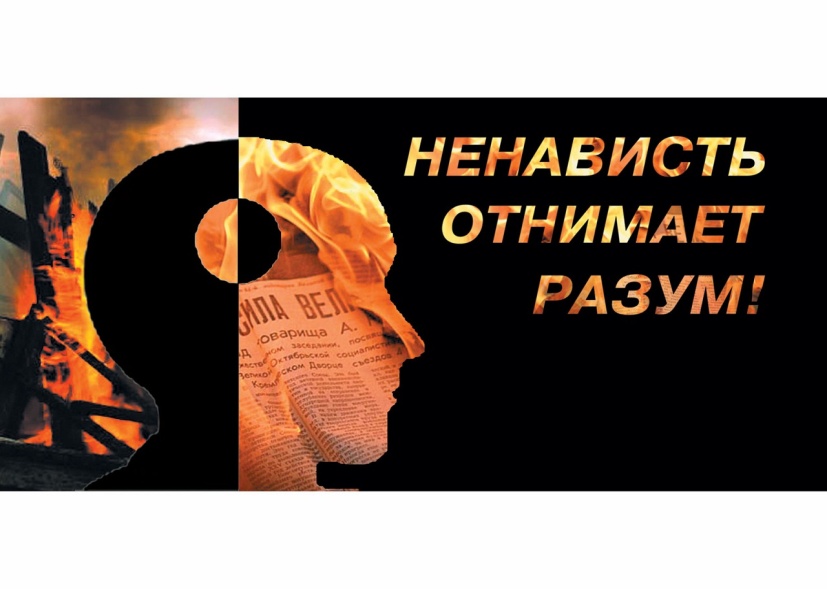      Источником межнациональных конфликтов является неравенство прав этнических общностей.                                      Важнейшей же идеологической предпосылкой оздоровления межнациональных отношений является развитие общественного правосознания, повышение авторитета права как основного критерия в оценке обоснованности требований участников межнациональных конфликтов. Министерство труда и социальногоразвития Краснодарского краяГБУ СО КК«Гулькевичский комплексный центр социального обслуживания населения»                                                                                                  ОМОПАМЯТКА ДЛЯ СОТРУДНИКОВ УЧРЕЖДЕНИЯ И ПОЛУЧАТЕЛЕЙ  СОЦИАЛЬНЫХ УСЛУГ«Профилактика межнациональных и религиозных  разногласий»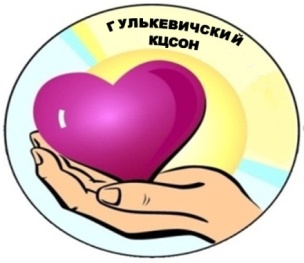 352192, КРАСНОДАРСКИЙ КРАЙ,ГУЛЬКЕВИЧСКИЙ РАЙОН, Г. ГУЛЬКЕВИЧИ,УЛ. ЭНЕРГЕТИКОВ, 33, ТЕЛ.(86160)5-41-18e-mail: cso_dar@mtsr.krasnodar.ruhttp://www.gulkevichi-kcson.ru/2018  год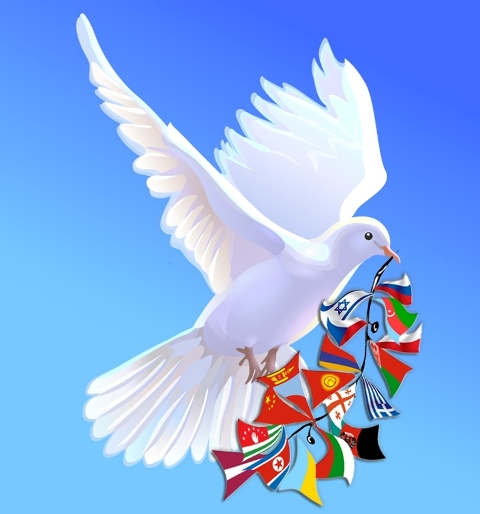      Важность проведения профилактической работы, направленной на предупреждение  конфликтов на почве межнациональных отношений имеет государственное значение.      Обо всех проявлениях каких-либо межэтнических разногласий необходимо сразу сообщать в местную или районную администрацию, правоохранительные органы.                 Наша задача – предупредить межнациональный конфликт.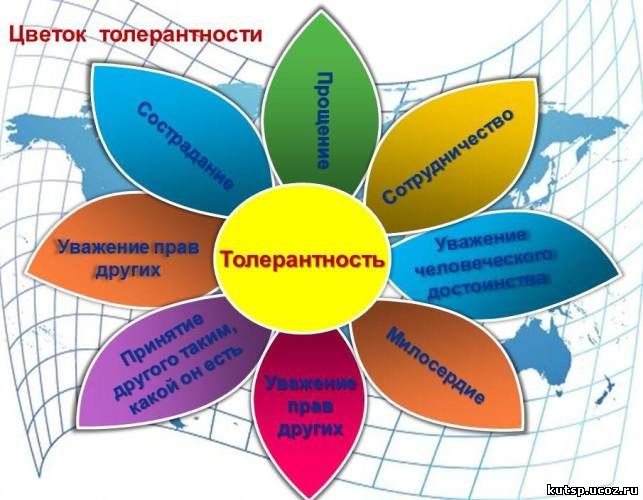 